Краевое государственное автономное нетиповое образовательное учреждение«Краевой центр образования»ПОЛОЖЕНИЕкраевого конкурса детского творчества «Мой город, мой край», посвященного Дню рождения города ХабаровскОбщие положенияНастоящее положение регулирует порядок, сроки и условия проведения краевого конкурса детского творчества «Мой город, мой край».Организатор конкурса - краевое государственное автономное нетиповое образовательное учреждение «Краевой центр образования» (далее КГАНОУ КЦО).Дата проведения: 04.05-30.05.2020г.Участие - ЗАОЧНОЕ (дистанционное)Цели и задачи конкурсаКонкурс проводится с целью дальнейшего развития творческого потенциала детей и подростков средствами изобразительной, декоративно-прикладной деятельности и компьютерного дизайна.В ходе проведения конкурса решаются следующие задачи:выявление и поддержка талантливых детей и подростков Хабаровского края, презентация лучших работ детского изобразительного и декоративно-прикладного творчества, фотографии;конкурс приурочен к празднованию Дня города Хабаровска; укрепление традиционных духовных ценностей;демонстрация элементов культуры, традиций народов, проживающих на территории края;воспитание у подрастающего поколения чувство патриотизма, уважения исторического прошлого своего города, страны;создание благоприятной атмосферы для неформального общения детей и педагогов, увлеченных общим делом;развитие межведомственного сотрудничества между учреждениями с целью поддержки одаренных детей;воспитание эстетического вкуса подрастающего поколения.3. Участники конкурсаВ конкурсе принимают участие обучающиеся культурно-досуговых учреждений, общеобразовательных учреждений, учреждений дополнительного образования, детских и молодёжных объединений, школ-интернатов г. Хабаровска и Хабаровского края.Конкурс проводится в возрастных категориях:5 – 7 лет; 8 – 10 лет;11 – 13 лет;14 – 17 лет.4. Порядок и условия проведения4.1 Конкурс проводится в трех номинациях: «Изобразительное творчество»Включает следующие подноминации:- живопись;- графика;«Декоративно-прикладное творчество» (изделия из дерева: резьба, скульптура малых форм, роспись; изделия из глины: керамика, скульптура малых форм; изделия из кожи и меха; изделия из природных материалов; ткачество, вышивка, лоскутное шитье, роспись по ткани; бисероплетение; бумагопластика и др.);«Рисунок на компьютере»4.2	Приветствуются уникальность замысла, оригинальность, чистота исполнения. 4.3	Номинации, техники исполнения и материалы выбираются участниками самостоятельно. 4.4	На выставку принимаются работы, изготовленные в течение текущего учебного года и ранее не принимавшие участие в выставках и конкурсах КГАНОУ КЦО.4.5 Работы должны быть выполнены без использования каких-либо готовых наборов для творчества. 4.6	Для участия в конкурсе необходимо заполнить заявку (Приложение №1). Заявка заполняется в Word, шрифт TimesNewRoman, размер 14, без подчеркиваний и выделения шрифта. Заявки на участие, а также фотографии конкурсных работ  необходимо направить на электронный адрес: LAtoyan_kco@mail.ru  с 04.05.2020 г. по 30.05.2020 г. После указанного срока работы приниматься не будут.Наличие печати учреждения и подписи руководителя в заявке не обязательно.4.7 Если в учреждении работает несколько педагогов, заявка заполняется от учреждения в одном экземпляре.  На основании заявок составляются оценочные листы и списки детей для дипломов и сертификатов. 4.8	 Количество работ от одного педагога – не более 8 (восьми). Один участник может выставить только одну работу. Коллективные работы не принимаются. 4.9 Фотография должна быть высокого качества, этикетка отчетливо читаться. Фотографию переименовать: указать фамилию и имя, возраст участника. 4.10 Работа жюри, подведение итогов – 3-5.06.2020 г. 5. Требования к оформлению работ5.1 Работы должны содержать сюжеты, непосредственно связанные с темой «Мой город, мой край» (природа, растительный и животный мир Дальнего Востока, достопримечательности, город в прошлом и настоящем, первооткрыватели и важные люди города и прочее).5.2 Требования к оформлению работ «Изобразительного творчества». Допускается любой формат изобразительных работ. Оформление работы в рамку или паспарту на усмотрение участника.5.3 Требования к оформлению «Рисунок на компьютере».Работы выполнены в графических программах Paint, CorelDraw, Photoshop и др.; формат– JPEG. На работе указать ФИ участника, возраст, организацию (или прикрепить этикетку - Приложение 2).5.4 Каждая работа сопровождается этикеткой 5х9 см (образец в Приложении №2). Этикетка заполняется участниками самостоятельно и крепится к работе Изобразительного творчества, рисунку на компьютере – в правом нижнем углу на рисунок. На работы ДПТ - к раме, на изделие или на основание. 5.5 Творческие работы, не соответствующие изложенным требованиям, к участию не допускаются.6. Критерии оценки6.1 Жюри оценивает уровень выполнения конкурсных работ участников в соответствии с критериями оценки по бальной системе от 0-2 баллов, по возрастным категориям.0 баллов – несоответствие параметру;1 балл – неполное соответствие параметру;2 балла – полное соответствие параметру6.2 Критерии оценки творческих работ детей.6.3 Победители и призеры Конкурса определяются по наибольшей сумме баллов оценки конкурсной работы.7. Подведение итогов7.1 Решение жюри принимается большинством голосов и оформляется протоколом. В спорных ситуациях слово председателя жюри является решающим.7.2 К работе в составе жюри привлекаются представители образовательных учреждений, учреждений культуры, творческих и общественных организаций Хабаровского края.7.3 Наградной материал направляется участникам в электронном виде на электронные почты, указанные в заявка. Все участники Конкурса получают сертификаты. Победителям и призерам, занявшие 1, 2, 3 места направляются дипломы соответствующих степеней.7.4 Жюри вправе присуждать дополнительное 2е, 3е места и номинации. 7.5 Решение жюри пересмотру не подлежит.7.7 Информация о результатах конкурса размещается на официальном сайте КГАНОУ КЦО нашашкола27.рф в течении одной недели со дня принятия решения. 8. Контактная информация8.1 Все интересующие вопросы можно задать по адресу электронной почты:LAtoyan_kco@mail.ru - Атоян Лиана Манвеловна, художник-оформитель тел.: 8-914-203-79-20Приложение 1Заявка на участиев краевом конкурсе детского творчества«Мой город, мой Край»1. Название учреждения (полностью): адрес юридический, электронный, контактные телефоны.2. Фамилия, имя, отчество руководителя (полностью) учреждения, должность, контактные телефоны.3. Название творческого коллектива.4. Фамилия, имя, отчество педагога (полностью), контактные телефоны, e-mail.Руководитель организации			М.П.			ФИО 							подписьПриложение №2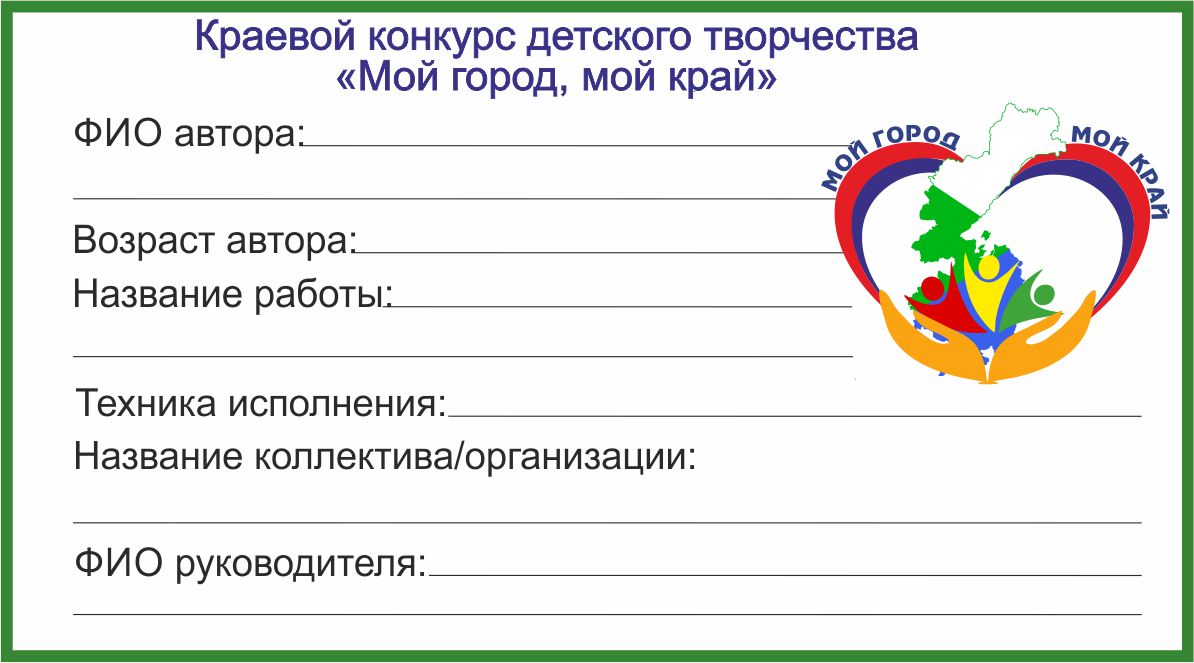 Критерий БаллСоответствие теме конкурса   - не соответствует теме конкурса    - соответствует теме конкурса    - оригинальность решения темы 012Цветовое и композиционное решение    - не решено   - решено    - решено оригинально 012Уровень техники исполнения    - отсутствует мастерство исполнения   - высокий уровень мастерства,   оригинальность техники 02Художественная выразительность    - отсутствует    - решена частично    - полное раскрытие художественного образа012Соответствие возрасту    - не соответствует   - соответствует 02Эстетический вид, оформление работы2№ Фамилия, имя участника,возрастНоминация, подноминацияНазвание работы, техникаРазмер работыФИО педагога (полностью)1 Иванов Иван, 7 летДПТ /ИЗО; живопись  «Весна»Вышивка /Гуашь  20х202345